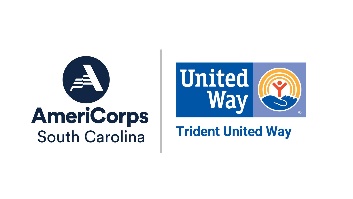 AGENCY NAME MEMBER SERVICE DESCRIPTION(Insert agency logo top left corner)NOTE: All information included in the position description is considered a supplement to the Trident United Way job description. This is a guide for you to create your pd for the service activities. Please be detailed. _________________________________________________________________________________________Position: 		AmeriCorps Family NavigatorDepartment:		_____________________________Reports to: 	_____________________________Service Term:		August 15, 2022 to July 31, 2023Service Hours: _________________________________________________________________________________________Position Summary: Insert Description HereEssential Functions: (Insert key responsibilities below using format provided in red text)I. (EXAMPLE FORMAT) Customer In-Take Assessments and ReferralsAssess client needs in one-on-one consultationConduct one-on-one assessment with clients using information from an in-take form Provide overview of available services and procedures for utilizing servicesPromote education sessions and refer interested individuals for sign-up in Prosperity Centers and in partner agency sites as appropriate   Additional Responsibilities (Insert additional responsibilities not included in TUW position description)Provide high quality customer service to assist individuals in need with accessing work supports (i.e. public benefits), referrals and other resources that help families become financially stable  Must maintain strict customer, staff and partner confidentiality for all personal information and documentationTraining Responsibilities: (Insert additional training responsibilities not included in TUW position description)Required Skills: (Insert additional skills not included in TUW position description)Required Testing and Documentation (Insert additional testing /documentation not included in TUW position description)Reasonable Accommodations: (Organization statement on accommodations for individuals with disabilities) 